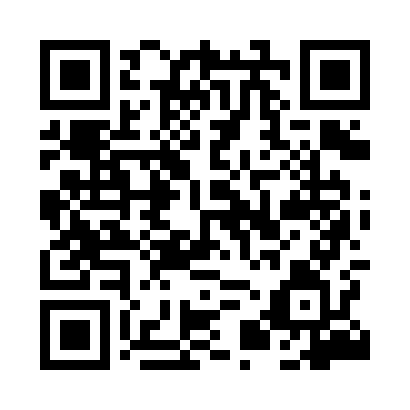 Prayer times for Modryn, PolandWed 1 May 2024 - Fri 31 May 2024High Latitude Method: Angle Based RulePrayer Calculation Method: Muslim World LeagueAsar Calculation Method: HanafiPrayer times provided by https://www.salahtimes.comDateDayFajrSunriseDhuhrAsrMaghribIsha1Wed2:344:5812:215:287:469:592Thu2:314:5612:215:297:4710:023Fri2:284:5512:215:307:4910:054Sat2:244:5312:215:317:5010:085Sun2:214:5112:215:327:5210:116Mon2:174:4912:215:337:5310:147Tue2:144:4812:215:337:5510:178Wed2:104:4612:215:347:5710:209Thu2:074:4412:215:357:5810:2310Fri2:064:4312:215:368:0010:2711Sat2:054:4112:215:378:0110:2812Sun2:054:4012:215:388:0310:2913Mon2:044:3812:215:398:0410:3014Tue2:034:3712:215:408:0610:3015Wed2:034:3512:215:418:0710:3116Thu2:024:3412:215:418:0810:3217Fri2:024:3312:215:428:1010:3218Sat2:014:3112:215:438:1110:3319Sun2:014:3012:215:448:1310:3420Mon2:004:2912:215:458:1410:3421Tue2:004:2712:215:458:1510:3522Wed1:594:2612:215:468:1710:3523Thu1:594:2512:215:478:1810:3624Fri1:594:2412:215:488:1910:3725Sat1:584:2312:215:498:2010:3726Sun1:584:2212:225:498:2210:3827Mon1:584:2112:225:508:2310:3828Tue1:574:2012:225:518:2410:3929Wed1:574:1912:225:518:2510:3930Thu1:574:1812:225:528:2610:4031Fri1:564:1812:225:538:2710:41